    КАРАР                                                                                     РЕШЕНИЕО порядке сообщения лицами, замещающими муниципальные должности, о возникновении личной заинтересованности при исполнении должностных обязанностей, которая приводит или может привести к конфликту интересов       В соответствии с Федеральным законом от 25.12.2008 № 273-ФЗ «О противодействии коррупции», Совет  сельского поселения  Кальтовский сельсовет муниципального района Иглинский район Республики Башкор-тостан решил: 1. Утвердить Положение о порядке сообщения лицами, замещающими муниципальные должности, о возникновении личной заинтересованности при исполнении должностных обязанностей, которая приводит или может привести к конфликту интересов согласно приложению. 2. Контроль за исполнением настоящего решения оставляю за собой. 3. Настоящее решение вступает в силу с момента его официального обнародования. Глава сельского поселения                                             Н.П. Козловский6 июля 2016 г.№ 107                                                                    Приложение к решению Совета                                                                               сельского поселения Кальтовский                                                                    сельсовет муниципального района                                                                           Иглинский район РБ                                                                    от  6 июля 2016  № 107ПОЛОЖЕНИЕ О ПОРЯДКЕ СООБЩЕНИЯ ЛИЦАМИ, ЗАМЕЩАЮЩИМИ МУНИЦИПАЛЬНЫЕ ДОЛЖНОСТИ, О ВОЗНИКНОВЕНИИ ЛИЧНОЙ ЗАИНТЕРЕСОВАННОСТИ ПРИ ИСПОЛНЕНИИ ДОЛЖНОСТНЫХ ОБЯЗАННОСТЕЙ, КОТОРАЯ ПРИВОДИТ ИЛИ МОЖЕТ ПРИВЕСТИ К КОНФЛИКТУ ИНТЕРЕСОВ1. Настоящее Положение определяет порядок сообщения лицами, замеща- ющими муниципальные должности в сельском поселении Кальтовский сель совет муниципального района (далее – лица, замещающие муниципальные должности), о возникновении  личной заинтересованности  при  исполнении должностных обязанностей, которая приводит или может привести  к  конф- ликту интересов. 2. Лица, замещающие муниципальные должности, обязаны в соответствии с законодательством Российской Федерации о противодействии коррупции сообщать  о  возникновении  личной  заинтересованности  при  исполнении должностных обязанностей, которая  приводит или может привести к  конф- ликту интересов, а также принимать меры по предотвращению или урегули- рованию  конфликта  интересов. Сообщение  оформляется  в  письменной форме в виде уведомления  о возникновении  личной  заинтересованности при исполнении  должностных обязанностей, которая  приводит  или  может привести к конфликту интересов (далее - уведомление). 3. Уведомление подается в Комиссию по соблюдению требований  к  долж-  ностному поведению  и урегулированию конфликта  интересов  в  сельском поселении Кальтовский сельсовет  муниципального района Иглинский рай- он Республики Башкортостан (далее – Комиссия) по форме согласно прило- жению к настоящему Положению и подлежит регистрации в журнале регист рации  уведомлений  лиц, замещающих  муниципальные  должности в сеьс- ком поселении Кальтовский  сельсовет  муниципального  района Иглинский район Республики Башкортостан, о  возникновении  личной  заинтересован- ности, которая приводит или может привести к конфликту интересов (далее - журнал). На уведомлении ставится отметка о его поступлении с указанием даты и регистрационного номера по журналу. Копия  уведомления  с  отмет- кой о дате и времени его получения выдается лицу, замещающему  муници- пальную должность, представившему уведомление. В случае  если уведом- ление поступило по почте, копия зарегистрированного  в установленном по- рядке  уведомления  направляется  лицу, замещающему  муниципальную должность, направившему  уведомление, по  почте  заказным письмом  не позднее  дня, следующего  за  днем регистрации уведомления. В  журнале указывается регистрационный номер, который присваивается уведомлению в момент его регистрации, дата регистрации уведомления, сведения о лице замещающими муниципальную должность, представившем уведомление (Ф.И.О., замещаемая должность, подпись), сведения о лице, зарегистриров- шему уведомление (Ф.И.О., подпись), сведения о получении лицом, замеща ющими муниципальную должность, представившим уведомление, его копии. 4. Комиссия  рассматривает  уведомления  и принимает по  ним решения  в  порядке, установленном решением Совета сельского поселения от 06 июля 2016г. №    «Об утверждении Положения о порядке проверки достоверности и полноты сведений, представленных гражданами, претендующими на заме щение  муниципальных  должностей , лицами, замещающими  муниципаль- ные должности, и соблюдения ограничений лицами, замещающими муници- пальные  должности, а также о порядке рассмотрения  вопросов, касающих- ся  соблюдения  требований к  должностному поведению лиц, замещающих муниципальные должности и урегулирования конфликта интересов». 
Приложение № 1 к Положению о порядке сообщения лицами, замещающи-ми муниципальные должности, о возникновении личной заинтересованнос- ти  при исполнении  должностных обязанностей, которая  приводит или мо- жет привести к конфликту интересов _____________________ (отметка об ознакомлении)Председателю комиссии по соблюдению требований к должностному пове- дению и урегулированию конфликта интересов __________ муниципального района __________________________   от (Ф.И.О., замещаемая должность) Уведомление о возникновении личной заинтересованности при исполнении должностных обязанностей, которая  приводит  или может привести к конф- ликту интересов. Сообщаю о возникновении у меня  личной заинтересован- ности  при исполнении  должностных  обязанностей, которая  приводит  или может привести к конфликту интересов (нужное подчеркнуть). Обстоятельства, являющиеся основанием возникновения личной заинтересованности: ___________________________________________________________________________ ___________________________________________________________________________ Должностные обязанности, на исполнение которых влияет или может повлиять личная заинтересованность: ___________________________________________________________________________ ___________________________________________________________________________ Предлагаемые меры по предотвращению или урегулированию конфликта интересов: ___________________________________________________________________________ ___________________________________________________________________________ Намереваюсь (не намереваюсь) лично присутствовать на заседании комиссии по соблюдению требований к должностному поведению и урегулированию конфликта интересов при рассмотрении настоящего уведомления. (нужное подчеркнуть). 20 г. (подпись лица, (расшифровка направляющего подписи) уведомление) 
АКТ ОБ ОБНАРОДОВНИИ МУНИЦИПАЛЬНОГО ПРАВОВОГО АКТА  Мы, нижеподписавшиеся комиссия в составе главы сельского поселения Кальтовский сельсовет муниципального района Иглинский район Респуб-лики Башкортостан Ф.И.О., управляющего делами СП Кальтовский сель- совет Ф.И.О., депутат Совета СП Кальтовский  сельсовет Ф.И.О.. настоя-щим  подтверждаем, что «__»_______20__ года  с целью  официального обнародования правовых  актов сельского поселения, Кальтовский сель- совет затрагивающих права, свободы и обязанности человека и гражда- нина, в здании администрации сельского  поселения  по адресу: с.Кальтовка, ул. Парковая, д. 21, на информационном стенде.БАШҠОРТОСТАН РЕСПУБЛИКАҺЫ ИГЛИН РАЙОНЫ
МУНИЦИПАЛЬ РАЙОНЫНЫҢ 
КӘЛТӘ АУЫЛ СОВЕТЫАУЫЛ  БИЛӘМӘҺЕ  СОВЕТЫ452416, Кәлтә  ауылы, Парк урамы, 21Тел./факс (34795) 2-76-21/2-76-22e-mail: k_v_l@bk.ru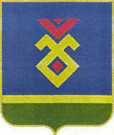 СОВЕТ СЕЛЬСКОГО ПОСЕЛЕНИЯКАЛЬТОВСКИЙ СЕЛЬСОВЕТ   МУНИЦИПАЛЬНОГО РАЙОНА ИГЛИНСКИЙ РАЙОН
РЕСПУБЛИКИ  БАШКОРТОСТАН452416, с. Кальтовка, ул. Парковая, 21Тел./факс (34795) 2-76-21/2-76-22e-mail: k_v_l@bk.ru